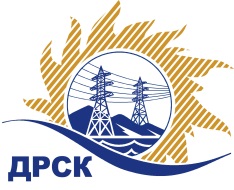 Акционерное Общество«Дальневосточная распределительная сетевая  компания»Протокол № 311/МТПиР-ВПЗаседания закупочной комиссии по выбору победителя по открытому  запросу цен на право заключения договора: «Диагностическое оборудование»  закупка 1061 раздел 2.5 ГКПЗ 2017 г.СПОСОБ И ПРЕДМЕТ ЗАКУПКИ: Открытый запрос цен «Диагностическое оборудование»  закупка 1061Планируемая стоимость лота в ГКПЗ АО «ДРСК» составляет: 2 1010 202,94 руб. без учета НДС.ПРИСУТСТВОВАЛИ: члены постоянно действующей Закупочной комиссии АО «ДРСК»  2-го уровня.ВОПРОСЫ, ВЫНОСИМЫЕ НА РАССМОТРЕНИЕ ЗАКУПОЧНОЙ КОМИССИИ: О  рассмотрении результатов оценки заявок Участников.  О признании заявок соответствующими условиям Документации о закупкеОб итоговой ранжировке заявокО выборе победителя открытого запроса цен.РЕШИЛИ:ВОПРОС 1 «О рассмотрении результатов оценки заявок Участников»Принять цены, полученные на процедуре вскрытия конвертов с заявками участников.ВОПРОС  2  «О признании заявок соответствующими условиям Документации о закупке»    Признать заявки ООО "ЭЛЕКТРОНПРИБОР" (Россия, 141191, Московская область, г. Фрязино, ул. Барские пруды, д. 1 офис 4), ООО "АБРИКОМ" (141195, Россия, Московская облю, г. Фрязино, ул. Полевая, д. 6) соответствующими условиям Документации о закупке и принять их к дальнейшему рассмотрению.ВОПРОС 3  «Об итоговой ранжировке заявок»Утвердить итоговую ранжировку заявок:ВОПРОС 4 «О выборе победителя открытого запроса цен»      Признать победителем открытого запроса цен  «Диагностическое оборудование» участника, занявшего первое место в итоговой ранжировке по степени предпочтительности для заказчика ООО "ЭЛЕКТРОНПРИБОР" (Россия, 141191, Московская область, г. Фрязино, ул. Барские пруды, д. 1 офис 4),  на условиях:  Цена: 2 463 604,00 руб. (цена без НДС: 2 087 800,00 руб.). Срок завершения поставки: в течение 120 дней с даты подписания договора.   Условия оплаты:  в течение  30  календарных дней с даты получения продукции на склад грузополучателя и  подписания товарной накладной (ТОРГ-12). Гарантийный срок: на условиях завода-изготовителя, но не менее 12 месяцев. Страна происхождения: РФ.  Исп. Терёшкина Г.М.397-260Благовещенск ЕИС № 31704829387«27» марта 2017№Наименование участника и его адресПредмет заявки на участие в запросе цен1ООО "ЭЛЕКТРОНПРИБОР" (Россия, 141191, Московская область, г. Фрязино, ул. Барские пруды, д. 1 офис 4)Цена: 2 463 604,00 руб. (цена без НДС: 2 087 800,00 руб.).2ООО "АБРИКОМ" (141195, Россия, Московская облю, г. Фрязино, ул. Полевая, д. 6)Цена: 2 478 000,00 руб. (цена без НДС: 2 100 000,00 руб.)Место в итоговой ранжировкеНаименование участника и его адресЦена заявки на участие в закупке, руб. без учета НДС1 местоООО "ЭЛЕКТРОНПРИБОР" (Россия, 141191, Московская область, г. Фрязино, ул. Барские пруды, д. 1 офис 4)2 087 800,002 местоООО "АБРИКОМ" (141195, Россия, Московская облю, г. Фрязино, ул. Полевая, д. 6)2 100 000,00Ответственный секретарь Закупочной комиссии: Елисеева М.Г. _____________________________